COLEGIO LA PAZ A.C.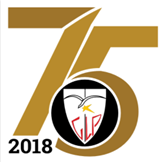 Junior High                   English DepartmentSchool Year 2018-2019Tijuana Baja California, September 7, 2018BAJA FESTEnglish Project 2018The following content is a draft for the 3rd grade English project 2018, upon the suggested things to be done, and which were brainstormed during our staff session.RUBRICSASPECTS TO BE TAKEN INTO CONSIDERATION:The demand and strictness for presentations will be considered according to the level of English and speaking abilities students possess, and will be elicited at the jurors´ discretion.PowerPoint presentations will only serve as a guideline for speakers to perform. The inclusion or reading of long texts in these presentations will be penalized. Note cards, or cheat sheets will be allowed only for students in the introductory level. However no reading of long pieces of texts will be allowed.JUDGESThere will be two judges per classroom (level), and they will evaluate the presentations of the five teams in each group (level).Keep in mind that this is only a draft. Suggestions are welcome to improve the event, up on the approval of the majority.ClassesNumber of teams Complexity of contents and timing according to English levelIntro 35***      5 minutes minimum per teamInter 35****    10 minutes minimum per teamAdv 35*****   15 minutes minimum per teamClassesLocations per classLocations per classLocations per classLocations per classLocations per classIntro 3Guerrero NegroMulegéSta.RosalíaLoretoIsla CarmenSan Pedro MártirLaguna HansonOjo de LiebreInter 3Valle de GuadalupeSan Felipe / Bahía 
de los ÁngelesSan QuintínLa PazLos CabosAdv 3TijuanaSan DiegoEnsenada La BufadoraMexicaliLa RumorosaTecatePinturas rupestresRosaritoCross curricular contentCross curricular contentCross curricular contentCross curricular contentCross curricular contentCross curricular contentGeographyTourism BiologyMathHistorySocial StudiesLocation, terrain, population, seas, lakes, rivers, mountains, peninsulas, etc.Main attractions, sightseeing, museums, sports events, concerts, architecture, etc.Animals and plants, natural sites, health services, recreation, etc. Economical, industrial, and agricultural activities, statistics, etc.Important events throughout time, important people and their work, etc.Traditions, food, migration, holidays, economics, demography, etc.Assessment and final evaluationAssessment and final evaluationAssessment and final evaluationTrimester1Continuous AssessmentSummative EvaluationTrimester1Classwork and progressEnglish ProjectTrimester150%50%Rubric for standsRubric for standsRubric for standsRubric for standsRubric for standsAspects**********PunctualityStand was set up and ready before the presentation.Stand was set up right when the presentation started.Stand set up was done while the presentation was in progress.The setting up of the stand was never finished.NeatnessThe display was very well organized. Materials were very well accommodated. Composition was extremely appealing. The display showed some organization. Materials were nicely accommodated. Composition was not very appealing.Organization of the display was poor. Materials were not well accommodated. Composition needed work.The displayed showed no organization. Materials were just 
a few. Lack of composition.CreativityIdeas were very innovative. A great variety of components were used. Colors and materials were very well balanced. Ideas were good. A fair amount of components were used. Colors and original materials were applied satisfactorily.Ideas were ordinary. Components and materials were poorly used. Not enough attention was paid to the use of colors and original materials.Lack of or poor innovative ideas.Components or materials were out of place. No attention paid to provide original details.DismantlingStand was effectively dismantled when asked. Tables were cleared when asked to do so.Stand was roughly dismantled on time.Dismantling of tables was done a bit late then expected.Stand was dismantled late and on stages. Tables were cleared late and on stages. A few things were left.Stand was dismantled after hours. Tables were cleared after hours. Some materials were not picked up.Clean upThe presentation space was left totally clean and in excellent conditions.The presentation area was left fairly clean and in good conditions.There were a few leftovers like trash, tape, or others, in the presentation area.The presentation space was left dirty, damaged, and some materials were just not picked up.Presentation Rubric Presentation Rubric Presentation Rubric Presentation Rubric Presentation Rubric Aspects**********TeamworkThe amount of content was equally shared and balanced among all lecturers. Content was not equally shared nor balanced among all lecturers.One of the lecturers did not participate for not having any content to share. Just one or two lecturers were in charge of the whole speech.Subject domainAll the presenters spoke based on a clear domain of the subjects they were in charge. Some presenters spoke with a clear domain of the subject they were in charge.Just one or two presenters spoke with a clear domain of the subject they were in charge.All the presenters spoke with a no clear domain of the subject they were in charge.ConfidenceAll students spoke with clear natural intonation. Fluent messages were sent across.Most students spoke with clear natural intonation and fairly fluent messages were sent across.Some students spoke with clear natural intonation and fairly fluent messages were sent across.A few students spoke with clear natural intonation and fairly fluent messages were sent across.Audience interactionAll speakers were able to establish eye contact with the audience. Managed well to get some participation from the public. Most speakers were able to establish eye contact with the audience. Fairly managed to get some participation from the public.Some speakers were able to establish eye contact with the audience. Hardly managed to get some participation from the public.A few or no speakers were able to establish eye contact with the audience. Could not manage to get any participation from the public.FormalityGreat attitude was shown by all team members. Posture and attire were very well taken care of.Good attitude was shown by some team members. Posture and attire were well taken care of.Fair attitude was shown by most team members. Posture and attire were poorly taken care of.No good attitude was shown by team members. Posture and attire were badly taken care of.